BAB 5Memahami  Sistem Moneter InternasionalTinjauan KonsepSetelah membaca bab ini, Anda di harapkan mampu :Memahami pengunaan dan efektivitas emas secara historis dan dewasa ini.menjelaskan perkembangan pembenukan system moneter dunia dari akhir perang Dunia II sampai saat iniMemahami neraca pembayaran Membandingkan kekuatan dankelemahan relative mata uang dan alasannya.Memahami bagaimana hubungan “Big MacCurrency” dengan teori paritas tenaga beli.Mengidentifikasi bursa – bursa valuta asing utama di dunia.Memahami konflik asset cadangan sentral/mata uang nasional dolar Amerika Serikat dan alas an-alasan serta penggunaannya untuk special drawing rights (RDS)Membahas tujuan dan kesulitan Sistem Moneter Eropa (EMS)Menjelaskan tujuan euro.“90 persen dari apa yang kita lakukan berdasarkan persepsi. Tidak peduli apakah persepsi itu benar atau salah atau nyata. Yang penting adalah orang lain di pasar mempercayainya. Saya mungkin tahu itu gila,. Say mungkin meerasa itu salah. Tetapi saya kehilangan semua atau sebagian besar uang bila mangabaikannya. Bisnis ini berkisar pada keputusan yang di ambildalam beberapa detik. Jika Anda menunggu satu menit untuk memikirkan sesuatu, anda kehilangan.”James Horost, Kepala perdagangan valita asing di Amerika utara, Manufactures Hanover Trust.PolitikMenggerakan UangSalahsatu sambungan cahaya lampu telepon menyala dan dengan cepat di jawab oleh seorang pedagang mata uang. Segera setelah penelepon berbicara, pedagang itu dengan kalem menjawab, “1010,” dan meletakan teleponnya pada cantelan.  Ia kemudain menyatakan dengan suara yang dapat di dengar di sekitar ruangan perdagangan, “saya dapat 2juta dengan 1010 “Seorang pedagang lain sedang menerima telepon dan mengatakan “1000” Dia kemudian menguumkan, “Dapat satu juta dengan 1000”Dalam beberapa saat, dua pelanggan telah memperdagangkan franc Prancisnya sebesar 3 juta dolar AS. Perdagangan itu dilakukan dengan kurs 5.1010 dan 5.1000 franc per dolar. Peristiwa ini terjadi di ruangan perdagangan sebuah bank di City, pusat keuangan London, tidak lama setelah terbatik berita bahwa partai Vladimir zhrinovsky’ sademikian jauh telah mencapai jumlah pemilih terbesar dalam pemilihan untuk duma (dewan Perwakilan Negara Rusia). Partai itu yakn bahwa rusia sekurang-kurangnya akan menaklukan kembali ruang angkasa yang dahulu diduduki oleh Uni Soviet.Sejak akhir Perang Dunia II pada tahun 1945, dolar amerika Serikat telah menjadi mata uang sentral dalam transaksi-transaksi dunia. Pada awalnya ia begitudomina karena perekonomiakn AS relative telah bangkit dari peperangan tanpa mengalami kerusakan  dan jauh lebih kuat. Meskipun demikian, lumayan cepat dalam konteks histori. Jepang dan Negara-negara Eropa bagian barat serta Negara lainnya mengembangkan perekonomian – perekonomian yang kuat dan mata uang mereka semakin digunakan bersama-sama dengan  atau ketimbang dolar AS.Walaupu konsumen Amerika membayar dolar AS untuk sebuah mobil jerman atau wol Skotlandia yang di beli di Amerika Serikat, pabrikan  mobil di jerman dan pemroses wol di Skotlandia harus memiliki masing-masing deutsche marks (DM) dan poundsterling (£) untuk memenuhi pengeluaran-pengeluaran lokal mereka. Pada suatu titik, AS dolar harus ditukar untuk DM dan £ yang diperlukan. Yang mendasari mekanis dan kurs (keduanya di bahas agak terperinci dalam Bab 6) adalah system moneter Internasional. Mata uang tersebut adalah mata uang konvertibel  (yang segera dapat di tukar di pasar), tetapi kebanyakan mata uang tida demikian. Misalnya mata uang dari kenyakan Negara kurang maju (LDC) dan Negara-negara komunis tidak konvertibel dan hanya secara legal konvertibel dengan kurs atifisial, yang ditetapkan pemerintah.Para pelaku bisnis internasiona atau para mahasiswa hendaknya memiliki beberapa pengetahuan mengenai sajarah dan keadaan sekarang dari system moneter internasional. Kita membahas sejarah dalam bab ini karena pelajarannya dan juga karena keinginan minoritasvokal untuk menghidupkan kembali elemen-elemennya, yaitu standar emas dan kursmata uang tetap. Kita kemudian melihat standar pascaemas, perkembangan abad ke-20 sebelum memeriksa praktek-prektek para pelaku bisnis, ahli ekonomi, pemerintah dan lembaga-lembaga yang sekarang. Perkiraan dan perencanaan yang harus dilakukan oelh masing-masing kelompok itu menyangkut dugaan yang terinformasi tentang masa depan.Sejarah Singkat Standar Emas dan Komentar	Sejak kira-kira tahun1200 sesudah masehi hingga dewasa ini, arah dari harga emas pada umumnya menarik.1 Benar terdapat fluktuasi yang lebar dalam harga itu, dan seorang yang melakukan investasi  dalam emas hendaknya memiliki syaraf yang mantap, meskipun para investor Amerika yang selalu harus taat huku pernah menghindari sumber kepanikan itu karena adalah illegal bagi mereka untuk memiliki emas batangan (dalam jumlah besar) antara tahun 1933 dan 1976. Selama periode itu harga emas telah meningkat dari sekitar $21 per ons menjadi sedikit di bawah $200 pada bulan Desember 1976, ketika orang-orang Amerika kembali bebas secara hukum untuk memilik emas dalam bentuk lantakan. Ketika hal itu berkembang, orag Amerika tidak berbondong-bondongke pasar dan harga telah ber fluktuasi antara $100 lebih sedikit dan di atas $800 per ons sejak 1976	Pada awal 1997, orang menguatirkan kenaikan harga-harga emas yang tidak dapat dihindarkan. So Gen, suatu dana emas, diluncurkan pada tahun 1993 dengan keyaknan bahwa harga emas setelah merosot secara mantap daro $800 satu ons pada awal 1980-an menjadi $370, siap untuk melambung kembali. Eveilard, yang mengelola So Gen, mengatakan bahwa apabila tidak ada kenaikan yang bertahan pada akhir tahun 1998, ia akan meminta maaf pada para pemegang saham dan menyarankan agar mereka melikuidasi saham-sahamnya.2	Pada tanggal 22 desember 1717, Sir Isaac Newton, pemilik percetakan uang logam inggris, menetapkan harga emas dengan  tiga pounds, 17 shilling, 10,5 pence per ons. Ingris kemudian menggunakan standar emas itu dan bersikap ingin mengkonversi emas dengan mata uang, atau sebaliknya hingga Perang Dunia I, kecuali selama Perang Napoleon. Selama periode itu London merupakan pusat keuangan  internasiona yang dominan. Diperkirakan bahwa lebih dari 90 persen perdagangan dunia didanai di London.3 	Kebanyakan Negara-negara perdagangan atau industry mengambil standar emas. Tiap-tiap Negara menetapkan jumlah unit tertentu dari mata uangnya per ons emas dan perbandingan jumlah unit per ons dari Negara ke Negara merupakan  kurs antara dua mata uang manapun berdasarkan   standar emas.	Beban-beban keunagn perang dunia I telah memaksa inggris menjual suatu bagian yang cukup besar dari emasnya dan standar emas berakhir. Antara Perang Dunia I dan II, ada perhatian singkat terhadap standar emas, tetapi tidak berhasil dibangun kembali.Kembali ke Standar Emas ?	 Meskipun standar emas tidak lagi merupakan system meneter internasionalselama bertahun-tahun, ia memiliki beberapa pendukung yang bersemangat dan berpengaruh dewsa ini. Salah satu yang paling setia adalah Jaques Rueff, yang hingga kematiannya tahun 1978 merupakan seorang Akademi Perancis dan seorang penasehat pemerintah Perancis. Inti Argumen Rueff dinyatakan dalan satu kata : disiplin.	Di dalam standar emas, pemerintah tidak dapat menciptakan uang tanpa didukung emas. Karena itu betapapun besarnya godaan untuk menciptakan uang lebih banyak untuk kepentingan politik, tanpa mempedulikan akibat- akibat ekonomi, pemerintah tidak dapat melakukannya tanpa menetapkan  jumlah emas. Inilah disiplin yang diyatakan Jacques Rueff yang merupakan alat efektif satu-satunya untuk menghindari inflasi.4 	Sebuah argument untuk kembali ke standar emas, dengan demikian membuat emas merupakan asset cadangan bangsa, berdasarkan  premis bahwa situasi dewasa ini, di mana dolar Amerika merupakan asset cadangan, tidak lagi diperthankan. Dengan tumbuhnya perdagangan investasi dan perekonomian dunia, Negara-negara memerlukan lebih banyak cadangan. Dengan dolar AS sebagai asset cadangan, maka Negara-negara lain dapat meningkatkan cadangan mereka hanya apabila Amerika Serikat meningkat utang cadangan bersihnya dengan deficit neraca pembayaran (balance of payment-BOP).* Amerika Serikat dapat meningkatkan likuiditasnya hanya dengan pengeluaran Negara-negara lain; suatu surplus neraca pembayaran AS akan menguras cadangan dolar AS dari Negara-negara lain. Dengan demikian, dalam system yang ada sekarang, adangan Negara-negara lain dapat meningkat hanya apabila Amerika Serikat terus menjalankan deficit neraca pembayaran.	Telah disarankan bahwa lima Negara dengan perekonomian terbesar hemdaknya menyetujui untuk menetapkan rekening mereka satu sama lain dalam emas, bukan dolar AS.5 Apabila standar emas ditetapkan, berapa sebaiknya harga emas? Lewis Lehrerman menyarankan $500 satu ons, berdasarkan biaya produksi. Arthur Leffer mengambil harga dalam kisaran $200. Berdasarkan kenaikan tingkat harga konsumen sejak emas $35 satu ons. Pendapat ketiga yang diemukakan oleh Robert Mundell, menyarankan mematok harga yang berlaku pada hari itu yang di setujui oleh kelima Negara untuk melembagakan suatu standar emas.6 Penggunaan Emas Dewasa Ini	 Selain penggunaannya sebagian perhiasan dan keperluan kedokteran gigi, emas memiliki beberapa pemakaian industrial. Ia merupakan konduktor panas yang paling baik dan di gunakan sebagai insulasi pelindung dalam program ruang angkasa.	Di India, emas merupakan mas kawin yang sangat popular pada pernikahan; pada suatu pernikahan yang khas diberikan kira-kira senilai $500. Emas juga bertindak sebagai matauang di pasar gelap yang dapat merember di india.7 Pemerintah india juga menggunakan emas untuk beberapa tujuan. Pada tahun 1991, mereka mengirim 45 ton ke Swiss dan London. Pengiriman ke Swiss ini adalah untuk mengamankan pijaman sebesar $200 juta dari bank Swiss. Emas India di London akan memperkenankan India untuk meminjam dari Bank  of England dan bertindak untuk “menopang’ kepercayaan masyarakat internasional.”8	Karena nilainya yang tinggi, emas sangat portable (dapat dibawa-bawa). Ribuan orang termasuk para pengungsi yang menghadiri Sosial Nasional Hitler, teror Mao dan lading pembunuhan Pol Pot, berutang nyawa kepada batangan-batangan kecil emas lantakan yang dapat mereka selundupkan. Para agen dan truk-truk Amerika diperlengkapi dengan kotak peralatan “melepaskan diri dan mengelak” yang berisi koin-koin emas.9	Minat dunia terhadap emas tetap tinggi. Gambar 5.1 adalah pemberitahuan dan himbauan kepada konferensi emas dunia yang diadakan di London pada tahun 1994.	Selama Perang Dunia II, Negara-negara di dunia banyak yangterlibat jauh dengan perselisihan untuk mempertimbangkan standar emas atau suatu system moneter yang lain. Akan tetapi banyak pejabat menyadari bahwa beberapa sitem harus di bentuk untuk dioprasikan ketika perdamaina kembali. Sebelumnya, pada tahun 1944 wakil-wakil kekuatan sekutu utama, Amerika Serikat dan Inggris yang dianggap memiliki peranan domain, mengadakan pertemuan di Bretton Wood,  New Hampshire untuk merencanakan masa  depan.	Ada kosensus umum, bahwa (1) kurs yang stabil dikehendaki tetapi pengalaman mungkin mengharuskan penyesuaian-penyesuaian, (2)kurs mengambangkan atau yang berfluktuasi terbukti tidak memuaskan, meskipun alasan-alasan untuk pendapat ini sedikit didiskusikan, dan (3) mengendalikan pemerintahan atas perdagangan, pertukaran, produksi dan seterusnya yang telah berkembang dari tahun 1931 hingga Perang Dunia II adalah sia-sia, diskriminatif dan mengganggu untuk perluasan perdagangandan investasi dunia. Meskipun ada ketiga consensus itu, konferensi tersebut mengakui bahwa beberapa kondisi -misalnya pembangunan kembali dari kerusakan perang atau pembangunan kembali dari kerusakan perang atau pembangunan Negara-negara kurang maju (LDC)*- akan memerlukan pengendalian pemerintah.	Untuk mencapai tujuannya, konferensi Bretton woods mendirikan Dana Moneter Internasional (Internasional Monetar Fund – IMF). Pasal satu dalam persetujuan IMF menetapkan tujuan-tujuannya, yang mencerminkan kesensus seperti di atas.10 Pasal-pasal persetujuan IMF mulai berlaku pada bulan Desember 1945.	Persetujuan IMF merupakan dasar bagi system moneter internasional sejak tahun 1945 hingga 1971. Namun diragukan bahwa peranan masa depan yang diperkirakan oleh, atau dibebankan pada dolar AS – yang telah menjadi  asset cadangan sentral utama- telah di ramalkan sepenuhnya.11	Dolar AS disepakati menjadi satu-satunya mata uang yang secara langsung konvertibel dengan emas untuk tujuan moneter yang resmi. Satu ons emas disepakati bernilai AS$2.40, franc Prancis AS$0.18 dan mark jerman adalah AS$ 0.2732.12	Diakui bahwa setiap Negara anggota akan terkena berbagai tekanan yang berbeda pada waktu yang berbeda. Tekanan-tekanan itu dapat disebabkan oleh peristiwa-peristiwa politik atau ekonomi atau trend (kecenderungan) dan dapat membuat nilai pari (kurs mata uang) yang di tetapkan dalam Bretton Woods tidak realistis, suatu kekuatan utama yang mempengaruhi kurs mata uang adalh neraca pembayaran Negara-negara anggotaMelakukan bisinis disana harus menyesuaikan penetapan harganya, persediaan, akunting dan praktik – praktik lainnya dengan kondisi inflsionier. Pemerintah bisa mengambil tindakan untuk menangani inflasi dan defisit. Ini mungkin disebut  market measures ( tinmdakan Pasar) seperti melakukan deflasi perekonomian atau mendefaluasi mata uang, atau non-market measures (tindakan non-pasar) seperti pengendalian mata uang / devisa, tarif atau kuota.Bahkan apabila sebuah perusahaan tiddak menganggap dirinya sendiri internasional, ia akan dipengaruhi inflasi dan oleh cara-cara pemerintah memerangi inflasi dan defisit nefraca pembayaran. Semua metode itu memiliki tujuan-tujuan yang xsama yang menyebabkan penduduk suatu negara membeli barang-barang dan jasa-jasa asing lebih sedikit dan menjual lebih banyak kepada orang asing.Debet dan kredit dalam transaksi internasional. Transaksi-transaksi debet internasional menyangkut berbagai pembayaran oleh penduduk domestik kepada penduduk asing, dan transaksi-transaksi kredit internasional  adalah sebaliknya. Dengan mengambil Amerika sebagai bagian perekonomian domestik,daftar transaksi-transaksi debet akan mencakup.Dividen, bunga, dan jasa-jasa pembayaran kembali utang atas modal milik asing di Amerika.Import barang-barangPembelian oleh orang-orang Amerika yang melakukan perjalana ke luar negeri.Jasa-jasa transportasi yang dibayar oleh orang-orang Amerika untuk angkutan asing.Investasi luar negeri oleh orang Amerika.Hadiah yang diberikan orang Amerika kepada penduduk di luar negeriImport emas.Sebaliknya adalah contoh- contoh transaksi kredit misalnya, deviden, bunga, dan jasa pembayaran kembali utang atas modal milik orang Amerika di luar negeri merupakan kredit dalam buku besar orang Amerika.Akuntansi berpasangan. Meskipun para penulis menggunakan bahasa transaksi debet dan kredit , tiap transaksi internasional adalah pertukara aset dengan sisi debit dan kredit. Jadi, neraca pembayarn disajikan sebagai laporanakuntansi berpasangan (double-entry accounting statement) dimana jumlah kredit dan debet selalu sma. Laporan pembayaran sebuah negara dibagi menjadi beberapa transaksi (account) (lihat Tabel 5.1)Transaksi yang sedang berjalan (current account). Tiga sub- transaksi termasuk dalam transaksi berjalan yaitu : (a) barang-barang atu barang dagangan (b) jasa-jasa dan (c) transfer unilateral. Dua sub-transaksi yang pertama kadang-kadang diperlakukan bersama-sama dan transaksi – transaksi itu termasuk transaksi – transaksi internasional riil ( nyata ) sebagai ilawan finansial ( keuangan ) yaitu ekspot dan impor.Transaksi barang- barang atau barang dagangan berkaitan dengan barang- barang yang berwujud “visible”, seperti mobil,gandum,mesin-mesin atau peralatan, yang dapat dilihat dan dirasakan ketika barang-barang itu diekspor atau diimpor. Balance netto ( saldo bersih) atas transaksi barang dagangan disebut neraca perdagangan negara itu.Tabel 5.1 Transaksi – transaksi neraca pembayaran                                                                               Debet                                                        KreditTransaksi yang sedang berjalanBarang atau barang dagangan impor dan eksporJasa Neraca barang dan jasa nettoTransfer satu arah ( unilateral) Ke luar negeri  Dari luar negeri       Neraca transaksi berjalan netto.Transaksi modalInvestasi lansung ke luar negeriDari luar negeriInvestasi portofolio Ke luar negeriDari luar negeriModal jangka pendek      Neraca transaksi modal netto.Transaksi reserves pemerintahEkspor atau impor emasKenaikan atau penurunan Devisa ( netto )Kenaikan atau penurunan Kewajiban kepada bank sentral Luar negeri ( netto )        Reserve pemerintah nettoSelisih perhitungan netto.Transaksi jasa-jasa berkaitan dengan sesuatu yang “ Tidak berwujud “ ( invisible) yang dipertukarkan atau dibeli secara internasional. Contoh- contohnya meliputi dividen atau bunga atas investasi asing, royalti atas hak paten atau merek dagang yang dipegang luar negeri, perjalanan,asuransi,perbankan dan transportasi.Transfer unilateral adalah transaksi- transaksi tanpa quit pro quo ; beberapa dari transfer ini dilakukan oleh individu atau lembaga-lembaga swasta, dan sabagian oleh pemerintah. Beberapa transfer unilateral swasta adalah untuk tujuan amal ( derma )pendidikan atau misionaris ; yang lainnya adalah hadiah dari para pekerja migran kepada keluarga mereka di negara asalnya dan warisan atau transfer modal oleh orang – orang yang melakukan migrasi ( pindah ) dari satu negara ke negara lain. Transfer unilateral pemerintah yang terbesar adalah bantuan – yang mungkin dalam bentuk uang atau natura ( barang ) – dari negara – negara maju ke negara –negara berkembang. Pembayaran pensiun  kepada non-residen (bukan penduduk) dan penerimaan pajak dari bukan penduduk adalah transfer unilateral yang berkaitan dengan pemerintah.Transaksi modal. Transaksi modal mencatat perubahan- perubahan netto ( bersih ) dalam aktiva dan pasiva ( harta dan kewajiban ) keuangan internasional sebuah negara selam periode neraca pembayaran, yang biasanya satu tahun. Sebuah aliran masuk modal – catatan kredit – terjadi apabila seorang penduduk menjual saham, obligasi atau aset – aset keuangan lainnya kepada bukan penduduk. Uang yang mengalir kepada penduduk itu, sementara pada waktu yang sama kewajiban internasional jangka panjang penduduk itu meningkat mungkin karena pembayaran deviden (laba) atas saham, sewa untuk aset – aset lainnya, dan bunga kembali.Sub – sub transaksi di bawah transaksi modal adalah (a) investasi langsung, (b) investasi portofolio dan (c) pemindahan modal jangka pendek internasional.Investasi – investasi langsung adalah investasi dalam perusahaan atau property yang berlangsung di sebuah negara yang secara efektif dikendalikan oleh penduduk atau sebuah negara lain. Pengendalian efektif diasumsikan untuk tujuan – tujuan neraca pembayaran (1) apabila penduduk sebuah negara memiliki 50 persen atau lebih saham dari sebuah perusahaan di negara lain, atau (2) apabila seorang penduduk atau sebuah kelompok penduduk yang terorganisasi dari sebuah negara memiliki 25 persen atau lebih saham sebuah perusahaan di negara lain.Investasi – investasi portofolio mencakup semua investasi jangka panjang lebih dari satu tahun – yang tidak memberikan kepada investor pengendalian efektif atas objek investasi. Transaksi – transaksi demikian biasanya meliputi pembelian saham – saham atau obliogasi yang yang dikeluarkan di luar negeri untuk tujuan investasi bukan kontrol, dan transaksi itu juga mencakup kredit komersial jangka panjang untuk membiayai perdagangan.Aliran modal jangka pendek termasuk perubahan – perubahan dalam aktiva ddan pasiva internasional dengan jatuh tempo asli satu tahun atau kurang. Beberapa jenis aliran jangka pendek yang tumbuh paling cepat adalah untuk kurs mata uanag dan tingkat bunga hedging ( cegah resiko ) di pasar – pasar berjangka, opsi dan swap. ( Masalah – masalah ini berkaitan dengan Bab 18, “ Manajemen Keuangan “). Diantara  jenis yang lebih tradisional dari aliran modal jangka pendeek  adala pembayaran dan penerimaan untuk perdagangan dan keuangan internasional, pinjaman jangka pendek dari bank – bank luar negeri, pertukaran uang kertas atau koin ( uang logam ) luar negeri dan pembelian surat berharga komersial luar negeri atau uang kertas pemerintah asaing.Sifat mudah menguap, sifat swasta dan berbagai variasi aliran modal jangka pendek membuatnya sangat sulit untuk mengukur pos – pos neraca pembayaran dan oleh karena itu sangat kurang dapat diandalkan. Fluktuasi kurs mata uang dan tingkat bunga yang lebar selama tahun 1980 – an dan 1990 – an telah menyebabkan gelombang dalam kegiatan – kegiatan hedging tersebut, yang menyertai gelombang pemindahan modal jangka pendek.Transaksi cadangan resmi. Transaksi cadangan resmi berkaitan dengan ( a ) impor dan ekspor emas, ( b ) kenaikan tau penurunan dalam devisa yang dipegang oleh pemerintah dab ( c ) penurunan dan kenaikan dalam kewajiban – kewajiban terhadap bank sentral luar negeri.Jumlah kredit dan debit harus sama karena sistem akuntansi berpasangan ( double – entry accounting system ) yang digunakan untuk melaporkan neraca pembayaran. Karena sebagian angka – angka neraca pembayaran tidak akurat dan tidak lengkap ( terutama benar untuk pos aliran modal jangka pendek ), pos selisih statistik dicantumkan agar jumlah kredit dan debit menjadi seimbang dalam pembukuannya.Ekuilibrium dan Disekuilibrium Neraca PembayaranMeskipun neraca pembayaran selalu berada dalam keseimbangan akuntansi, keanehannya adalah bersifat astronomis, bahwa ia akan menjadi demikian tanpa pos selisih statistik. Akan ada surplus atau defisit dalam setiap kasus, tetapi neraca pembayaran akan dianggap dalam keseimbangan           ( ekuilibrium  ) apabila selama jangka waktu tiga sampai lima tahun surplusnya kurang lebih menghapuskan defisit.Defisit neraca pembayaran sementar dan mendasar. Dalamm isitilah IMF, defisit neraca pembayaran sementara ( temporary) adalah defisit yang dapat dikoreksi oleh kebijaksanaan moneter atau kebijaksanaan fiskal negara itu dan barangkali melalui saran dan pinjaman IMF jangka pendek.Defisit neraca pembayaran mendasar ( fundamental ) adlah yang terlalu parah untuk diperbaiki oleh suatu kebijaksanaan moneter atau fiskal yang dapat diterapkan oleh negara itu; ada keterbatasan ekonomi, sosial dan politik terhadap sampai seberapa jauh sebuah negara dapat mendeflasi perekonomiannya, yang menyebabkan pengangguran atau mendefaluasi mata uangnya, yang menyebabkan tingginya harga  impor.Dalam hal ini, peraturan IMF memperkenankan mata uang negara itu untuk didevaluasi dari nilai per AS$ yang ditetapkan dalam Bretton Woods; jumlah devaluasi itu disetujui oleh negara itu dan IMF. Walaupun banyak perubahan nilai pari yang terjadi anatara tahun 1946 dan tahun 1971, tidak ada yang mengakibatkan krisis keuanagn menyusul defaluai tahun 1931. Hal ini disebabkan oleh paling tidak sebagian oleh kinerja IMF; lembaga ini mampu mempertahankan kurs yang stabil pada umum nya , dan ketika perubahan – perubahan diperlukan ia dapat mencegah devaluasi kompetitif yang terbukti begitu sia – sia dan destruktif pada tahun 1930 – an.Beberpa devaluasi pada periode 1946 – 1971 adalah terhadap AS$, sehingga nilai relatif nya naik terhadap mata uang yang didevaluasi. Hal ini menyebabkan harga barang – barang dan jasa –jasa Amerika naik dari segi mata uang lain, karena setelah didevaluasi banyak unit mata uang itu yang diperlukan untuk membeli AS$. Hal ini pada gilirannya merupakan salah satu sebab defisit neraca pembayaran Amerika yang dimulai tahun 1958.Defisit Neraca Pembayaran AmerikaSejak akhir Perang Dunia II hingga sekitar tahun 1958, terdapat kekurangan AS$ untuk pembangunan perdagangan daninvestasi dunia. Bahkan selama era itu banyak dolar yang mengalir keluar negeri karena bantuan pemerintah, investasi swasta dan pariwisata. Sekitar tahun 1958 Amerika Serikat mulai mengalami serentettan defisit neraca pembayaran, aliran dolar membanjir, dan kekurangan AS$ berakhir. Amerika Serikat dapat mencoba metode – metode pasar ( mendeflasi perekonomiannya  atau mendevaluasi AS$ ) untuk memperlambat atau membalikkan defisit tetapi tidak dilakukan, dan negara – negara mitra dagangnya tidak mendorongnya untuk berbuat demikian.Mengapa metode – metode pasar tidak diupayakan. Kenangan yang hidup mengenai orang – orang yang mengalami kelaparan dan kesulitan dalam Depresi tahun 1930 – an menyebabkan para pemimpin Amerika Serikat deflasi sebagi bahaya besar, dan hingga akhir tahun 1960 – an, pemerintah Amerika tidak menganggap inflasi sebagai sebab yang memungkinkan timbulnya depresi  AS$  telah diabadikan pada Bretton  Woods ebagai m rata uang kunci dalam standar tukar emas telah menjadi asset cadangan  sentral kebanyakan Negara. Negara –negara itu dapat dipahami enggan melihat penurunan dalam nilai sebagian cadangan mereka dan penguasa AS tampaknya bahwa gengsi Negara ini akan dipudarkan oleh devaluasi AS$.	Selain itu para pesaing luar negeri ekspor AS telah memperoleh keunggulan harga akibat berlebihan (terlalu tinggi) atas AS$. Seperti dikemukakan diatas , hamper semua perubahan nilai mata uang tahun 1946/1971 merupakan devaluasi terhadap AS$. Dengan demikian barang-barang dan jasa-jasa luar negeri menjadi relative lebi murah dari pada pemegang AS$, tetapi pada saat yang sama ekspor AS$ relative lebih mahal bagi para pemegang mata uang lain , yang membeli leih sedikit barang-barang dan jasa-jasa yang lebih mahal itu. Para pesaing luar negeri perusahaan-perusahaan AS$ tidak ingin kehilangan keunggulan itu dan pemerintah mereka menghalang-halangi setiap kehendak AS$ untuk mendevaluasi AS$. 	Menaikkan harga emas dalam AS$ akan sama dengan devaluasi dolar terhadap mata uang lain kecuali mata uang lain itu juga didevaluasi. Pada umumnya diakui bahwa AS$ telah berlebihan dan bahwa apabila dibiarkan mengambang, nilainya akan jatuh terhadap mata uang kebanyakan Negara maju. 	Amerika Serikat memiliki ribuan pangkalan militer di Eropa dan di Asia dan dapat menghemat pengeluaran luar negeri dolar dengan memulangkan mereka. Akan tetapi Negara- negara tuan rumah –misalnya Jerman, Jepang, Korea Selatan dan Vietnam Selatan-memberikan tekanan kuat atas pemerintah Amerika Serikat untuk tidak mengurangi angkatannya dan Amerika Serikat merasa berkewaiban mempertahankannya. Standar Tukar Emas	Dengan kegagalan Amerika Serikat mencoba metoda pasar untuk mengakhiri deficit neraca pembayaran dan usaha-usaha lainnya yang agak seengah hati tidakbegitu berhasil, maka dolar mnumpuk ditangan asing termasuk di bank-bank sentral pemerintah. Pada titik ini, yang berawal tahun 1985, bagian “pertukaran” dari standar  pertukaran emas mulai berfugsi. 	Emas untuk dolar. Fitur pertukaran yang disetuju pada Bretton Woods mensyaratkan Amerika Serikat untuk menyerahkan satu ons emas kepada setiap bank sentral anggota IMF yang memberikan AS$35 kepada pembedaharaan Negara AS. Dengan berakumulasinya dolar ditangan asing dalam jumlah yang lebih besar dari pada yang diperlukan untuk perdagangan dan investasi, maka bank-bank sentral mulai mengembalikannya ke perbendaharaan Amerika Serikat untuk ditukar dengan emas. 	Emas dan dolar mengalir k luar negeri. Sejak tahun 1985 sampai tahun 1971, Amerika Serikat mengalami deficit kumulatif sebesar $56 miliar. Defisit ini dibiayai sebagian dengan  menggunakan cadangan emas yang menyusut dari $24,8 miliar menjadi $12,2 miliar dan sebagian menimbulkan kewajiban-kewajiban kepada bank-bank sentral luar negeri. Selama periode ini kewajiban-kewajiban itu meningkat dari $13,6 miliar menjadi $62,2 miliar. Ini diilustrasikan dalam gambar 5.2 .	Bank-bank sentral luar negeri berse96di menerima begitu banyak na dolar utamanay karena dolar itu diperlakukan sebagai ase cadangan sentnral yang memberikan pertumbuhan likuiditas untuk mendukung perdagangan dan keuangan keuanga yang sedang tumbuh. Tetapi pada akhir tahun 1960-an dan memasuki tahun 1971, bank-bank sentral menjadi semakin panic disebabkan akumulasi volume AS$. Beberapa diantaranya mengembalikan kelebihan dolar untuk memperoleh emas, tetapi pada pertengahan tahun 1960-an bank bank itu memegang lebih banyak dolar dari pada emas yang tinggal diperbendaharaan Negara AS. Pada  tahun 1971, Perbendaharaan Negara hanya memegang emas senilai 22 sen untuk tiap AS$ yang disimpan oleh Bank-bank itu. Gambar 5.2 Akumulasi AS$ yang dimiliki bukan penduduk AS dan kehilangan emas AS		Nilai emas ditetapkan $35/ons	Seperti dikemukakan, alas an lain orang asing menerima begitu banyak AS$ adalah karena dolar memberikan likuiditas untuk memberikan perdagangan dan investasi dunia, yang tumbuh dengan cepat di era paca Perang Dunia II. Tentu saja ini berarti pertumbuhan likuiditas bergantung pada deficit neraca pembayaran AS, tetapi deficit demikian tidak dapat berlanjut secara tidak terbatas tanpa berkurangnya kepercayaan terhadap kekuatan perekonomian AS dan AS$. Disini digambarkan kontradiksi yang melekat dari standar tukar emas. Orang-orang asing memerlukan dan menginginkan jumlah dolar yang meningkat untuk berbagai tujuan tetapi menjadi panic ketika jumlah dolar yang mereka pegang melebihi jumlah emas yan dipegang oleh Amerika Serikat dengan harga yang ditetapkan sebesar $35 per ons emas. 	Seperti dijelaskan, pada tahun 1971 lebih banyak dolar yang berada di tangan bank-bank sentral luar negeri daripada yang dapat ditutup oleh emas yang dipegang oleh perbendaharaan Negara AS. Peristiwa tersebut telah memicu keputusan-keputusan drastic yang diambil di Camp David* pada akhir pecan yang dimulai jumat 13 agustus 1971, adalah suatu permintaan Inggris agar Amerika Serikat menutup AS$3 miliar dari cadangannya terhadap kerigian/kehilangan. Presiden Nixon dengan Sekertaris perbendaharaan Negara John Conally, Wakil sekertaris Perbendaharaan Negara, Paul Volcker, dan yang lainnya, mengambil keputusan agar presiden mengumumkan pada malam minggu tanggal 5. Keputusan-keputusan itu mengguncang system moneter internasional sampai keakar-akarnya.	Presiden mengumumkan bahwa Amerika Serikat tidak lagi akan menukar emas dengan uang kertas dolar yang dipegang oleh bank-bank sental luar negeri , ia dikatakan “telah menutup jendela emas”.	Kejutan itu telah menyebabkan pasar bursa uang asing tetap tertutup selama beberapa hari dan ketika dibuka kembali mereka memulai memainkan permainan baru dengan mengadakan beberpa peraturan.  Mata uang mengambang dan nilai AS$ yang diumumkan yaitu $35 per ons emas sekarang kurang berarti karena Amerika serikat tidak lagi menukarkan emasnya dengan dolar. Standar tukar emas berakhir. 	Presiden juga memberlakukan dan mengumumkan 10 persen biaya tambahan atas impor dari seluruh Negara maju kecuali Kanada.  Ia menginginkan/meminta Negara itu mengurangi hambatan-hambatan impor dari Amerika Serikat sebagai tidak dapalan untuk pembatalan biaya tambahan itu. Persetujuan mengenai hambatan-hambatan perdagangan dicapai pada bulan December 1971 berikut kurs mata uang baru yang mendevaluasi AS$. Persetujuan itu disebut Smithsonian Accord karena negosisasi-negosiasi final dan upacara dan penandatanganannya diadakan di Smithsonian Institution di Washingthon, DC. Kurs baru itu tidak dapat dipertahankan dan pada tahun 1973 mata uang dibiarkan mengambang. Politisi versus SpekulanDua upaya dilakukan untuk menyetujui perangkat kurs mata uang tetap dan tahan lama yang baru, satu pada bulan December 1971 dan yang satu lagi pada bulan Februari 1973. Namun kedua waktu itu dirasakan oleh bank, bisnis dan individu (secara kolektif disebut spekulan oleh para polisi yang tidak senang) bahwa bank-bank sentral telah menetapkan kurs tersebut secara tidak benar dan para speculan terbukti stiap waktu.  Tentu saja, ramalan para spekulan dapat dikatakan telah dibuktikan sendiri dimana mereka meletakkan milaran unit mata uang utama kedalam mata uang yang mereka rasa kuat-misalnya, dutsche mark (DM), guilder(Belanda) dan franc (Swis) – dengan demikian membuatnya bahkan lebih kuat. Para spekulan memperoleh keuntungan dan seorang penulis memberikan komentar, “ini bukanlah penodongan. Ini lebih merupakan perampokan yang di undang. 	Pada bulan maret 1973 mata uang –mata uang utama mulai mengambang di pasa-pasar devisa/valuta asing , dan system kurs mata uang mengambang masih berlaku. Akan tetapi Eropa barat telah kembali pada system tetap, yaitu system moneter Eropa yang di bahas kemudian dalam bab ini.	Dua jenis pengambangan mata uang itu disebut oleh berbagai komentator sebagai bebas atau terkendali atau sebagai bersih atau kotor. Pengambangan bebas (bersih) adalah pengambangan dengan ancangan yang paling dekat terhadap persaingan sempurna di dunia, karena tidak ada campur tangan pemerintah  dank arena miliaran produk (unit uang) diperdagangkan oleh ribuan pembeli dan penjual. Para pembeli dan penjual bias tukar posisi berdasarkan pemberitahuan singkat begitu terdapat perubahan informasi,rumor atau moods (perasaan)atau begitu para klien mereka perlu menukarnya. Dalam pengambangan terkendali (kotor) pemerintah turut campur tangan dalam pasar gelap mata uang begitu mereka menganggap kepentingan nasioanal harus diperhatikan. Bangsa-bangsa bias menjelaskan intervensi mereka dalam pasar mata uang dengan alasan “memperlancar ketidakberesan pasar” atau “memastikan tertib pasar”. 	Mulai september1985, alasan pemerintah dengan mengintervensi pasar mata uang dinyatakan lebih blak-blakan. AS$ nilainya melonjak dari tahun 1985, dengan memperoleh sekitar 80 persen atas sekeranjang hasil perdagangan dengan mata uang utama lainnya. Meskipun banyak alasan atas pertumbuhannya yang sangat besar dari deficit perdagangan Amerika, kekuatan AS$ mungkin merupakan alasan terbesar satu-satunya. 	Defisit perdagangan AS yang belum pernah terjadi, yaitu $134 miliar tahun 1985 dan mencapai $170 miliar pada waktu puncaknya tahun 1987, sangat menjadi perhatian Amerika Serikat dan mitra-mitra dagangnya. Untuk mencari solusi para menteri jeuangan, kelompok Lima ( Inggris, Prancis, Jerman, Jepang, dan Amerika Serikat) bertemu di Plaza Hotel di New York pada bulan September 1985. Meskipun kurs dolar AS telah mulai bergerak turun pada bulan maret, mereka memutuskan bahwa itu masih terlalu tinggi dan sepakat dengan apa yang disebut kesepakatan Plaza ( Plaza Accord) untuk bekerja sama menurunkannya. Pertemuan Plaza adalah yang pertama dari beberapa pertemuan –termasuk pertemuan di Paris di Louvre pada bulan februari 1987 yang tujuannya adalah untuk menetapkan AS$  dengan kurs yang “benar”, teutama terhadap yen Jepang dan deutsche mark Jerman ( yaitu mata uang dari dua perekonomian besar dunia ). Dengan demikian sejak 1985, pemerintah Negara-negara kelompok lima telah mencampuri pasar mata uang untuk mempertahankan kurs mata uang mereka pada tingkat yang “benar”atau didalam zona”sasaran”. 	Kelompok Lima berkembang menjadi Kelompok Tujuh (G7)* Setelah Kanada dan Italia bergabung dalam pertemuan-pertemuan pembahasan. Kepala-kepala Negara G7 mengadakan pertemuan setiap tahun, dan disela-sela KTT (Konfrensi Tingkat Tinggi) itu sering terjadi diskusi-diskusi pribadi diantara para menteri keuangan G7 dan banker-bankir sentral mengenai masalah-masalah kebijakan ekonomi. Ini adalah salah satu pemanfaatan yang penting dari Bank for Internasional Settlements (Bank untuk penyelesaian internasional):fasilitas-fasilitasnya di n Basel mengijinkan pertemuan-pertemuan diskusi-diskusi pribadi dan rahasia. 	Koordinasi kebijaksanaan ekonomi seperti yang di praktekkan oleh G7 telah muncul sebagai suatu factor kunci dlam bursa valuta asing (foreign exchange-fx). Dan walaupun tepat sdikit keragua-raguan, Bank-bank sentral G7 telah menjadi lebih mahir dalam gerakan-gerakan mata uang yang berpengaruh, perkembangan lainnya dapat sangat meningkatkan keberhasilan upaya-upaya mereka, yaitu pertumbuhan yang meledak dlam volume mata uang yang diperdagangkan di b ursa efek dunia. Dari volume tahunan yang secara kasar berjumlah $18 triliyun tahun 1978, transaksi Fx sekarang diperkirakan lebih dari $1,2 triliun setiap harinya. 	Bahkan Negara-negara terkaya memiliki cadangan pemerintah”hanya”beberapa miliar dolar yang tersedia untuk mempengaruhi kurs. Jelas ini merupakan uang yang banyak, tetapi ia tidak ada artinya dibandingkan lebih dari satu triliyun yang perdagangkan setiap hari. Misalnya apabila para pemain pasar valas yakin.Panorama Dunia Mata Uang Big Mac Dapatkah hamburger memberikan tiptip panas mengenai kurs?Apakah system kurs dunia berada di tepi jurng keruntuhan? Persis seperti standar emas lama dan kurs tetap dari system bretton Woods, benchmark mata uang internasioanal lainnya yang bisa menemui ajal:standar hamburger. Selama lebih dari satu decade, indeks Big magic The economist telah memberikan suatu bimbingan yang lezat apakah berbagai mata uang berada pada levelnya yang “benar”. Tetapi  berita-berita bulan februari bahwa McDonalds akan mengiris/memotong harga Big Magic nya di Amerika dengan 65 persen telah mengirimkan getaran melalui pasra-pasar keuangan. Apakah devaluasi kompetitifyang mencolok ini mengurangi standar hamburger untuk menjadi abu-abu?Ini tentunya mengancam untuk meniggalkan kkita didalam kesulitan. Indeks Big Mac didasarkan atas teori paritas tenaga beli (PPP) – berarti bahwa satu dolar se-harusnya membeli jumlah yang sama  di semua Negara. Dalam jangka panjang, menurut penggemar PPP, ber-bagai mata uang hendaknya bergerak menuju tingkat yang menyamakan harga-harga dari sekeranjang barang-barang yang identik ditiap Negara.  “Keranjang”   kita adalah Big Mac Mcdonald, yang sekarang di-produksi di lebih dari 100 negara. PPP Mic Mac adalah kurs yang akanmeninggalkan biaya/harga hamburger d Amerika Serikat sama seperti di luar negeri. Membandingkan kurs aktual dengan PPP memberikan seseorang indikasi apakah sebuah mata uang di nilai kurang atau lebih. Pemberian potongan harga secara menyeluruh di Amerika oleh Mc Donald akan memberikan distorsi terhadap terhadap kalkulasi PPP kita. Tetapi pasar-pasar keuangan telah diberi penangguhan :diskon-diskon belum mempengaruhi Big Mac. Jadi burgernomics fest tahunan kita dapat dilayani. Kolom pertama dalam tabel itu memperlihatkan harga-harga mata uang lokal dari Big Mac. Kolom kedua menukarkannya menjadi dolar. Harga rata-rata Amerika (termasuk pajak)adalah $2,42. Cina merupakan tempat bagi para pemburu tawar-menawar:sebuah Big Mac di Beijing hanya berharga $1.16. Pada sisi yang sangat berawanan, para penggemar Mic Mac membayar sebuah hamburger yang banyak dgingnya $4,02 di Swis. Dengan perkataan lain, yuan adalah mata uang yang paling dinilai kurang (dengan 52 persen),dan swis merupakan yang paling dinilai lebih (dengan 66 persen). Kolom ketiga mengkalkulasi PPP (paritas tebaga beli)Big Mac. Misalnya, membagi harga Jerman dengan harga Amerika memberikan satu dolar PPP dari DM 2,02. Kurs sebenarnya pada tanggal 7april adalah Dolar . Tetap selama 2tahun terakhir dolar telah meningkat mendekati PPP-nya terhadap sebagian besar mata uang. Dua tahun yang lalu indeks Big Mac menunjukkan bahwa yen dinilai lebih dari 100 persen terhadap dolar. Beberapa pengkritik menemukan kesimpulan ini sulit diterima. Ya, kami mengakuinya kesimpulan ini sulit di terima. Ya, kami mengakuinya, Big Mac bukanlah sebuah ukuran yang sempurna. Perbedaan-perbedaan harga mungkin didistorsi oleh hambatan-hambatan perdagangan atas daging sapi, pajak penjualan atau perbedaan besar dalam biaya masukan non-perdagangan seperti sew. Demikian pula halnya indeks cenderung keluar dengan perkiraan PPP yang sama dengan PPP yang didasarkan atas metode-metode yang lebih canggih. Selain itu penelitian yang dilakukan oleh Robert cumby seorang ahli ekonomi di Universitas Georgetown, mengemukakan bahwa deviasi sebuah mata uang dari PPP Big Mac dapat merupakan alat peramal kurs yang berguna. Selama tahun yang lalu, indeks Big Mac telah  dengan dapat memprediksi arah gerakan-gerakan kurs untuk 8 dari 12 mata uang perekonomia industry besar. Dari 7 mata uang itu yang berubah dengan lebih dari 10 persen, standar Big Mac memperoleh arah yang tepat dalam 6 kasus, lebih baik dari pada beberapa arah peramal mata uang dan dibayar mahal. Para investor yang mengalihkan perhatiannya kepada indeks Big Mac sekarang hendaknya merasa dikejar-kejar.Meskipun AS$ adalah mata uang yang paling banyak diperdagangkan, ia tidak perlu merupakan bagian dari setiap transaksi. Seperti diketahui, pasar Mark yen adalah besar, dan mata uang laiinnya diperdgangkan tanpa melalui AS$. Karenanya, mata uang-mata uang itu di hitung terhadap satu sama lain., disebut sebagai kurs silang (cross rates of exchange). London memiliki sebuah peranan sentral dalam perdagangan mata uang Dunia. Karena pasar London berbagi jam perdagangan dengan pasar di Asia dan Timur Tengah selama sesi paginya dan dengan pasar New York selama sesi sorenya, ia memiliki lebih banyak peluang transaksi dari pada bursa-bursa New York dan Tokyo. Gambar 5.4 menunjukkan jam-jam perdagangan dari pusat-pusat keuangan utama. Paritas tenaga beli, harga local dibagi dengan harga di Amerika serikat.Terhadap dolarRata-rata new York, Chicago, san fransisco dan AtlantaDolar per ponSumber Mc Donalds CorporationPertumbuhan perdagangan valuta asing pada tahun-taun ini telah sangat jauh melebihi perdagangan dunia, bahkan meskipun pedagangan juga berkembang. Hal ini disebabkan oleh hamper meledaknya investasi internasional dan didlam transaksi-transaksi darivatives (turunan) serta hedge (cegah resiko) dan swap (bartner). Derivatives, hedge dan swap dijelaskan dalam Bab 18. London, New York dan Tokyo memiliki bursa-bursa valas terbesar tetapi tidak berarti satursatunya. Pasar-pasar penting lainnya berada di Loa Angles dan San Fransisco, Hongkong, Singapura, Bahrain, Frankrut, Zurich, dan Paris. Perdagangan dpat dilakukan 24 Janm stiap hari dengan satu atau lebih pasar-pasar ini. Wilayah mata uang 	Dolar AS, dolar kanada, yen Jepang (y ) Franc Swiss dan beberapa mata uang lain nya terhadap satuan Mata Uang Eropa ( European Currencly Unit – ECU ) , suatu pengelompokan mata uang Eropa Barat. Kebanyakan mata uang negara-negara berkembang ( LDC ) ditetapkan nilai nya terhadap salah satu diantara mata uang utama ini, atau terhadap sekeranjang  mata uang seperti ECU, special drawing rights ( SDR ) atau campuran atau sekeranjang mata uang khusus yang dipilih ( Lihat Gambar 3.5 ) .	Perkembangan akhir-akhir ini kemungkinan bisa membuat pertumbuhan wilayah mata uang, blok-blok perdagangan dan blok-blok mata uang. Perkembangan-perkembangan itu yang paling penting adalah kemajuan EU yang berlanjut menuju unifikasi dan perluasan, implementasi dan perluasan NAFTA ke seluruh bumi barat, dan semakin pentingnya negara-negara Pinggiran Pasifik ( Pacific Rim ) secara ekonomi.Snake 	Di Eropa selama pertengahan tahun 1970-an tercipta suatu pengelompokan mata uang yang disebut snake ( ular ) . Snake terdiri atas beberapa mata uang Eropa, dipimpin oleh deutsche mark Jerman. Ada suatu kurs yang disepakati, tetapi nilai-nilai mata uang dapat berfluktasi naik dan turun sampai ke kurs tertinggi atau terendah ( ceiling or floor exchange rate ) , yang ditunjukkan oleh garis tebal.	Disebut snake (ular) karena bentuk nya dalam grafik yang menunjukkan pengambangan mata uang anggota terhadap mata uang non anggota, seperti yan atau dolar Kanada atau Amerika.	Kesehatan reptil itu dirusak oleh keluar nya beberapa mata uang, termasuk pondsterling, lira italia dan krona swedia, serta oleh keluar masuknya hubungan franc Prancis. Kelenturan sistem itu, yaitu alasan mata uang dipindahkan, menerangkan kematian ular itu. Setiap negara anggota bertanggung jawab untuk memelihara nilai mata uang nya di dalam hubungan yang disepakati terhadap mata uang anghota-anggota lain, tetapi tiap negara mempunyai tingkat inflasi. Kebijaksanaan moneter dan fiscal serta neraca pembayaran yang berbeda. Jadi, tekanan-tekanan pasar mendorong kurs mata uang keluar dari kisaran yang disetujui dan negara-negara kekurangan kemauan politik atau sumber-sumber untuk memulihkan atau mengembalikan kurs yang disepakati. Kemudian secara otomatis uang itu eluar dari sistem.	Ular (snake) itu merupakan pelopor Sistem Moneter Eropa ( European Monetary System – EMS ) yang akan dibahas kemudian dalam bab ini.Pengalaman dengan Pengambangan	Jumlah mata uang yang demikian besar yang diperjual belikan setiap hari perdagangan yang diupayakan pemerintah untuk memelihara mata uangnya pada kurs yang tetap telah gagal. Bank-bank sentral berhenti mencoba menetapkan kurs mata uang utamanya dalam tahun 1993.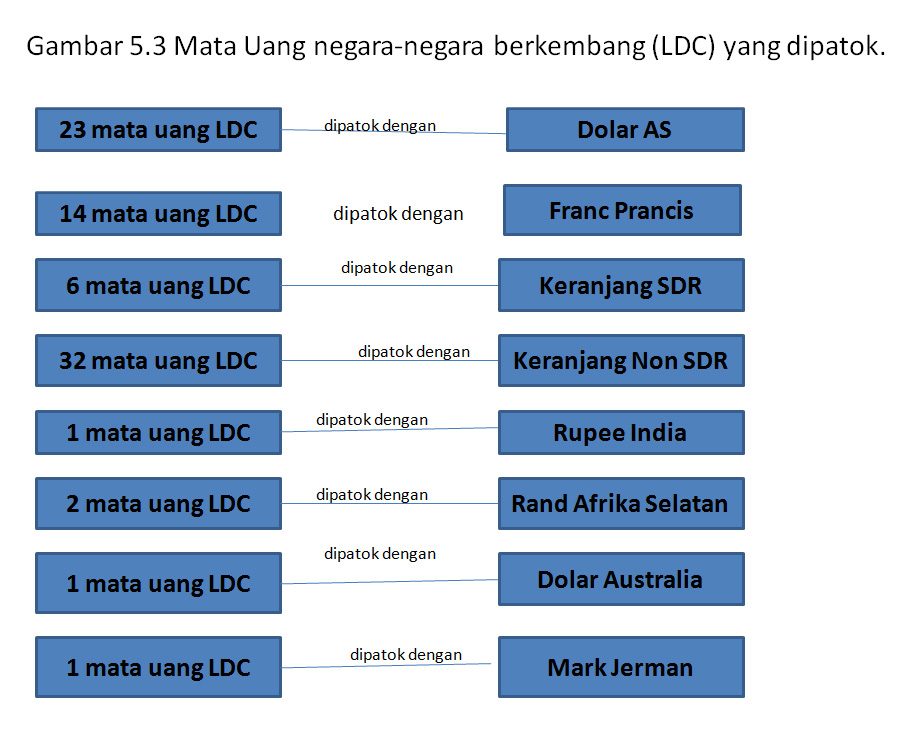 OPEC menaikkan harga minyak lebih dari 400 persen setahun pada tahun 1974, dan terdapat kekuatiran bahwa sistem perbankan dan moneter tidak akan mampu menangani perubahan-perubahan jumlah dan arah aliran uang yang diakibatkannya.	Yang ditakutkan tidak terjadi. Namun, meskipun terdapat perubahan-perubahan dalam nilai relatif mata uang yang kadang-kadang menjulang dan tajam, sistem itu tidak runtuh. Memang naik turunnya gerakan kurs berkurang setelah periode tidak menentu dengan sistem baru itu, sejak 1973 hingga 1974. Ketidak menentuan itu dipertinggi oleh kenaikan harga minyak yang tiba-tiba dan drastis oleh OPEC. Pada masa itu, akan sulit aadan mahal biayanya untuk melibatkan diri dalam transaksi devisa, pada tahun 1977 biaya untuk melakukan transaksi devisa kira-kira ama dengan yang terjadi di dalam sistem Bretton Woods.	Sistem itu elum runtuh, meskipun nilai AS$ berfluktuasi secara lebar diantara tahun 1977 sampai 1997, melanjutkan pengalaman pasar sejak Perang Dunia II. Pada bulan Maret dan April 1995 dolar mencapai kurs-kurs rendah pasca Perang Dunia II, tetapi maret 1997 dolar telah meningkat 26 persen terhadap mark dan 52 persen terhadap yen. Bahkan tingkat kurs itu tidak sekuat sebelumnya terhadap berbagai mata uang itu sejak Perang Dunia II ; pada bulan April 1957 mata uang AS membali 4,20 mark dan bulan juli 1973, 362, 98 yen. Pada awal 1997, ia cukup jauh berada dibawah tingkat-tingkat yang tinggi, tetapi seperti disebutkan di atas juga cuup jauh di atas tingkat-tingkat rendah tahun 1995, diperdagangkan dalam kisaran 1,7 mark dan 120 yen.      	Dolar lebih kuat terhadap semua mata uang ? Tidak, dan perolehan keuntungan terhadap sebagian besar mata uang lebih kecil dari pada yang dilaporkan terhadap deutsche mark dan yen. Sejak Maret 1995, dolar AS telah jatuh terhadap dolar kanada, naik sedikit sekali terhadap peso Meksiko, dan  hampir tidak jauh berbeda terhadap renminbi cina. Dolar hanya naik 14,7 persen atas basis bobot ekspor terhadap mata uang negara-negara yang bertanggung jawab atas 80 persen ekspor AS.Usaha Kecil dalam Perekonomian Global : Chipilio, Meksiko, sebelah tenggara Meksiko City, sampai sekarang sangat dikenal, karena krim dan keju nya serta dialek Italia yang berirama masih dipakai dalam percakapan oleh cicit-cicit imigran Venensia. Kemudian seorang wisatawan Amerika singgah di toko usaha furniture (mebel) Keluarga tuan Antonio Zaraias dan membeli setiap barang dalam etalase.Peristiwa ini terjadi tidak lama setelah devaluasi peso Meksiko tahun1994 dan memacu Tuan Zaraias untuk menerobos bidang baru dalam sebuah sektor yang didominasi perusahaan-perusahaan besar dan pabrikan-pabrikan perakitan asing. Dengan mengalihkan karyawannya menjadi rekan-rekan bisnis dan membujuk mereka untuk mendirikan bengkel-bengkel milik mereka sendiri. Zaraias mampu memenuhi pesanan-pesanan ekspor besar yang mulai mengalir. Ada 68 bengkel mebel dan logam, banyak diantaranya yang didirikan disamping kandang sapi keluarga, yang melaksanakan pekerjaan kontrak untuk  perusahaan nya dan mempekerjakan lebih dari 1.500 karyawan. Pemerintah Meksiko telah membangunkan potensi pengrajin dan usaha kecil. Di Bankomext, bank ekspor milik negara, sepuluh juta dolar disisihkan pada tahun 1997 untuk memperkenalkan perusahaan-perusahaan kecil dan menengah kepada dunia ekspor. Secara keseluuruhan, ekspor Meksiko meningkat 57 persen sejak devaluasi peso tahun 1994 ( Usaha Kecil Mendorong Ekspor Meksiko ) .	Efek krisis keuangan Asia 1997 atas nilai dolar. Pada tahun 1997, beberapa negara Asia mengalami turun nya nilai saham dan properti begitu investor asing dan lokal sama-sama menjual dan mencoba menukarkan mata uang lokal degan dolar. Kesulitan-kesulitan wilayah itu mulai tampak pada bulan Juli 1997 di Thailand dan menyebar.Pada Januar i 1998, nilai rupiah Indonesia jatuh 70 persen. Rupee India kehilangan sekitar  10 persen dari nilai nya, dan on Korea Selatan serta peso Philipina melemah secara cukup tajam terhadap dolar.	Meramalkan arah pengembangan. Perubahan-perubahan yang demikian besar dalam jangka waktu yang singkat membuat setiap orang yang terpengaruh segera melakukan upaya-upaya untuk meramalkan perubahan nilai mata uang. Perubahan-perubahan demikian mempunyai berbagai sebab, termasuk harapan-harapan dan peristiwa-peristiwa politik dan kebijaksanaan ekonomi pemerintah. Sebab utama adalah inflasi relatif yang ada sekarang maupun yang diramalkan dari negar ke negara. Sebuah alat pengukur inflasi relatif ialah paritas tenaga beli (PPP), yaitu teori yang menyatakn bahwa kurs antara mata uang dari dua negara berada dalam keseimbangan apabila ia menyamakan harga setumpuk barang-barang dan jasa-jasa di kedua negara.	Produk yang dijual di seluruh dunia yang sama atau di anggap sama dimana-mana adalah hamburger Big Mac McDonald’s . Pada tahun 1989, The Economist menerbitkan yang pertama dari apa yang menjadi sebuah studi tahunan PPP seluruh dunia yang menggunakan harga Bi Mac sebagai “kerajang” barang-barangnya. Panorama Dunia berjudul Mata Uang Big Mac yang disajikan pada tahun 1997 memperbarui indeks hambuger ini.   Pasar Uang,  Valuta Asing	Sejak mata uang mulai mengambang dengan bebas pada tahun 1973, volume harian perdagangan devisa di dunia pasar uang tumbuh dengan cepat sampai pada pertengahan 1990-an, ketika pertumbuhan berhenti di pasar-pasar Eropa dan Amerika Utara. Meski demikian, perputaran pasar harian rata-rata tahun 1996 adalah $1,2 trilyun. London merupakan pasar (bursa) terbesar dunia, dengan 30 persen bagiannya dari perputaran devisa, New York di tempat kedua, sementara di Asia, Tokyo dan Singapura sedang bertarung demi supremasi.	Akhir pertumbuhan dan bahkan kemerosotan pasar-pasar devisa Eropa dan Amerika Utara disebabkan oleh beberapa faktor. Munculnya Uni Moneter Eropa menghentikan perdagangan diantara mata uang negara anggota, dan bahkan sebelum ia diberlakukan, dan mark Jerman, franc prancis, mata uang negara-negara Benelux dan bahkan lira italia hampir tidak bergerak terhadap satu sama lain.	Faktor lainnya yang memperlambat pasar-pasar valas adalah berhentinya bank-bank sentral menargetkan kurs yang tidak realistis. Pada awal 1990-an, para pedagang melakukan taruhan miliaran beberapa mata uang seperti sterling dan lira.	Faktor selanjutnya yang akan semakin menyusutkan pasar –pasar devisa lama adalah mesin pialang mata uang elektronik yang disediakan oleh para pialang elektronik Reuter dan EBS. Mereka memperbolehkan bank-bank kecil sekalipun untuk  mengetahui harga terbaik suatu  mata uang utama di pasar. Akhirnya mesin-mesin itu akan tersedia di kantor-kantor para manajer bisnis internasional, yang kemudian dapat memperdagangkan valas melalui mesin pialang tanpa mengontak atau membayar suatu bank atau pialng hidup.	Mata Uang Asia menuju penyelamatan. Pernah disebut sebagai mata uang-mata uang eksotik yang diperdagangkan di pasar-pasar “yang sedang timbul”, mata uang Asia tidak lagi dianggap sebagai eksotik, dan pasar-pasar nya telah muncul.	Mata uang yang lebih likuid adalah dolar Singapura, baht Thailand, rupiah Indonesia, ringgit Malaysia dan dolar Taiwan, peso Philipina dan dong Vietnam, kadang-kadang disebut “Asia Minor”.	Standar Chartered Bank membangun ruangan untuk melakukan perdagangan valas asing yang terbesar di Singapura, yang merupakan pusat perdagangan valas terbesar keeempat di dunia dan pusat terbesar keempat di dunia dan pusat terbesar dari perdagangan non-yen di Asia. Tokyo, tentu saja melampauinya apabila perdagangan yen termasuk di dalam nya.	Perputaran di Singapura adalah AS$ 190 miliar 1996, naik dari AS$ 111 miliar pada tahun 1995 dan AS$ 100 miliar tahun 1994. Sekitar 220 bank internasional dan bank perdagangan mendirikan kantor-kantor di Singapura.	AS$ adalah mata uang yang paling banyak diperdagangkan. Pasar AS$ deutsche mark adalah yang tersibuk, diikuti secara ketat oleh pasar AS$-yen. Yang ketiga, keempat dan kelima adalah AS$-sterling , AS$ - franc Swis dan Mark-yen. Presentase dominan AS$ sebagai mata uang yang paling banyak diperdagangkan semakin meningkat. Hal ini disebabkan pertumbuhan yang cepat dari pasar-pasar. Valuta asing ASEAN tersebut. Sebenarnya seluruh perdagangan di sana dilaksanakan melalui dolar.    Milaran ASS diperdagangkan di seluruh dunia dalam berbagai bursa valuta asing Jumlah yang lebih kecil - tetapi masih besar-dari mata uang pasar utama lainnya juga diperdagangkan di luar perbatasan negara yang  mengeluarkan, dan semua mata uang ini digunakan sebagai aset cadangan national negara dan juga dalam perdagangan, invertase, hedge, swap dan derivative.SDR di Masa Depan  Special Drawing Right (SDR'). Mungkin merupakan suatu langkah menuju mata uang internasional yang sesungguhnya. ASS telah merupakan sesuatu yang paling dekat dengan mata  uang demikian  karena emas dalam  system  standar emas pra Perang Dunia 1, tetapi ASS jugs harus bertindak Sebagai  mata uang nasional, dan kadang-kadang peranannya bertentangan satu  sama lain. Lihat Panorama Dunia di Bab ini SDR, yaitu catatan pembukuan pada IMF, diciptakan pada tahun 1970 melalui persetujuan anggota-anggota IMF, yang rekeningnya di kredit dengan sejumlah tertentu SDR dari waktu ke waktu .Tujuannya adalah untuk menjadikan SDR sebagai aset cadangan utama dalam sister moneter internasional.    Nilai SDR. Nilai SDR didasarkan atas sekeranjang lima mata uang berikut.Persentase dari tiap-tiap mata uang berada dalam tanda kurung: SAS (39), Mark Jerman (21). Yen Jepang (18), Sterling inggris (11), dan Franc Prancis (11).Bobot-bobot itu sangat mencerminkan arti Penting relatif dan mata uang-mata uang itu dalam perdagangan dan pembayaran, berdasarkan atas nilai ekspor barang-barang dan jasa-jasa oleh negara-negara anggota yang menerbitkan mata uang ini . Pada tahun 1996. persentase itu  berubah menjadi seperti yang disebutkan; persentase sebelumnya adalah ASS 40, mark 21, yen 17, dan franc serta pound masing-masing. Keranjang pernilaian SDR direvisi setiap lima tahun, dan revisi berikutnya jatuh pada tahun l Januari. 2001,33    Nilai SDR terhadap dolar AS di hitung setiap hari oleh IMF sebagai jumlah nilai-nilai dalam ASS berdasarkan kurs pasar sejumlah mata uang tertentu dalam keranjang penilaian.  Sebuah kalkulasi ilustratif nilai SDR terhadapASS diperlihatkan dalam Tabel 5.2 Karena kurs berfluktuasi, dari hari ke hari demikian juga nilai SDR.34Penggunaan SDR   Nilai SDR tetap lebih stabil daripada nilai sebuah mata uang manapun, dan stabilitas itu telah membuat SDR semakin menarik sebagai satuan dalam transaksi-transaksi international. Di masa depan pembayaran dalam sebuah kontrak misalnya. mungkin disepakati dilakukan dalam mata uang national dengan kursnya terhadap SDR pada tanggal pembayaran, dan beberapa bank Swiss daninggris sekarang menerima rekening-rekening yang didenominasi dalam SDR.   Para pemegang SDR. SD R dipegang oleh IMF, sebagian besar dari l81 anggotanya, dan 16 lembaga-lembaga resmi, yang secara khas adalah lembaga lembaga perbankan atau pembangunan regional yang dianggap menentukan oleh IMF. Semua pemegang dapat membeli dan  menjual kedua SDR baik spot maupun berjangka dan menerima  atau menggunakan SDR dalam pinjaman .jaminan, barter, hibah, atau penyelesaian kewajiban-kewajiban keuangan. Para pemegang menerima bunga dengan suku bunga yang ditentukan Secara mingguan.Bab 5 Memahami Sistem Moneter lntemasional Gambar 5,4 Jam perdagangan pusat-pusat keuangan utama di dunia.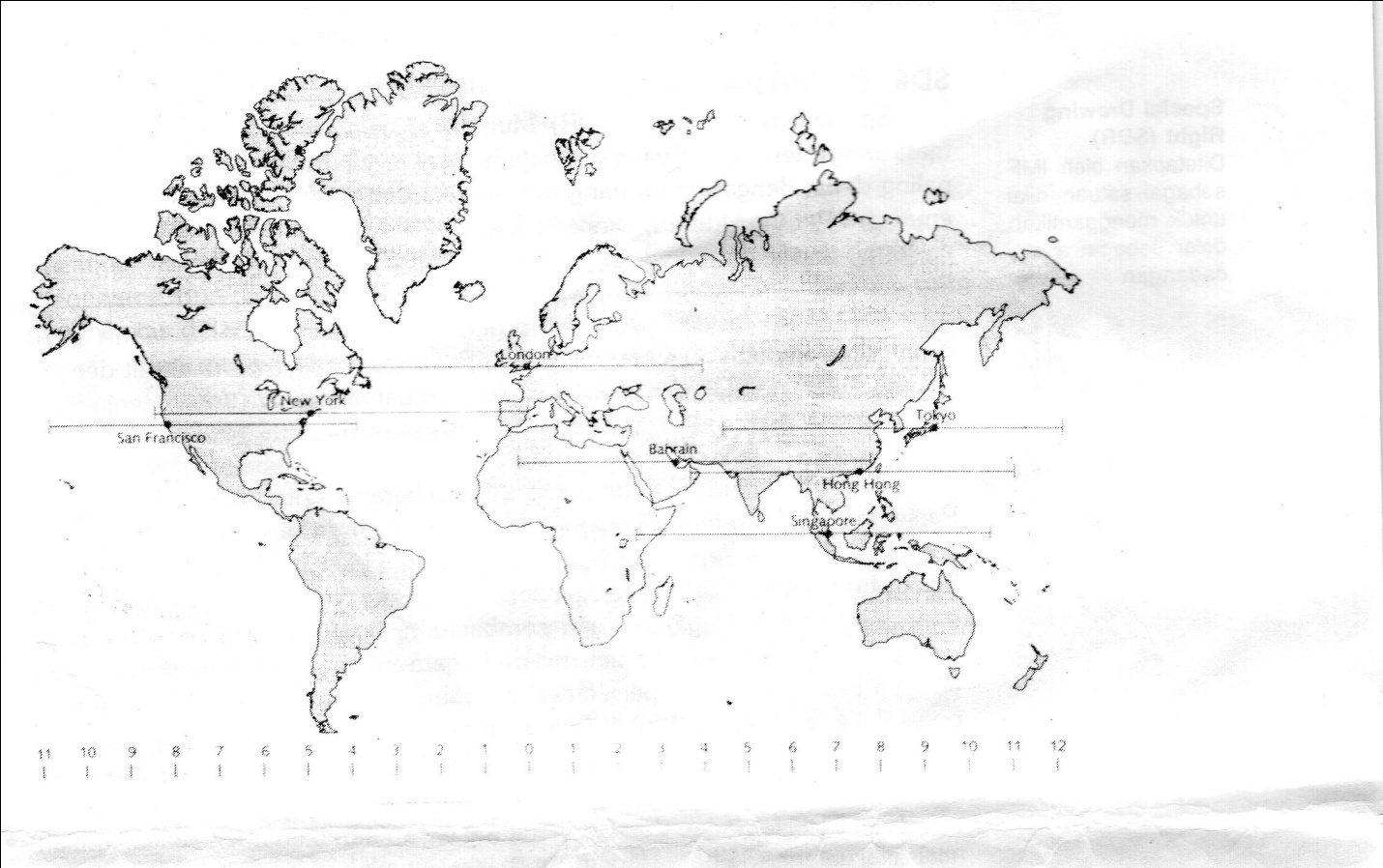 PERBEDAAN WAKTU DARI GREENWICH MEAN TIME (GMT) Sumber: Bank for International settlements.63rd Actual Report. 14 Juni 1993. Hal 194.    Dengan  referensi terhadap suku bunga rata-rata tertimbang (weightet average) atas kewajiban-kewajiban jangka pendek dalam pasar uang lima negara yang  mata uangnya termasuk dalam keranjang penilaian SDR. Tiga puluh Delapan negara anggota baru belum pernah menerima alokasi SDR, dan mereka mengeluh bahwa hal ini tidak adil. lni disebut ''equity issue'' (.''isu ekuitas'').Tabel 5.2 Penilaian SDR pada tanggal 21 Agustus 1996 Contoh penilaian SDR pads tanggal  21 Agustus 1996Mata Uang 		Jumlah Mata 		Kurs Pada Tanggal          Ekivalen                      Uang                  21 Faustus                     XSDeutsche mark     0.4460                   1 .48450                  0.300438franc Prancis       0.8130                    5.07500                  0.160197 Yen Jepang       27.2000                   108.35000                0.251038Poundsterling      0.1050                   1.54820                  0.162561 Dolar AS           0.5820                   1 ,00000                 0.582000Jumlah                                                                 1 .456234SDR 1 = ASS1 ,45623 ASS 1 = SDR 0,686703@Komponen uang dari keranjang SDR+ kurs terhadap mata uang perdolar AS untuk ponsterling ,yang dinyatakan dalam dolar AS perpound +_ dolar AS ekuivalen jumlah mata uang di bagi dengan kurs S nilai SDR resmi dari dolar AS, yang merupakan reciprocal (timbal balik) dari total ekuivalen AAS – yaitu, 1+ 1, 456234, sumber : IMF treasurer’s department.    SDR Sebagai Aset Cadangan Sentral. Tujuan utama yang menjadi visi adalah untuk menggantikan mata uang dan emas sebagai aset cadangan sentral sebuah negara. Hal itu belum terjadi. Setelah alokasi pertama 9 miliar SDR  kepada para anggota pada tahun 1972. yang merupakan 6. 1 persen dari cadangan cadangan sentral, sementara devisa merupakan 65.3 persen dan emas 24.5 persen dengan niai S35 per ons. Alokasi SDR yang kedua pada tahun 1979 berjumlah 13 miliar, tapi cadangan total meningkat lebih cepat sehingga pada tahun 1973, SDR hanya merupakan 3,4 persen dari cadangan-cadangan sentral.Berbagai mata uang telah meningkat menjadi 78,7 persen dan emasjatuh menjadi 8,2 parsen. tetapi itu berada pada dasar penilaian emas $35 per ons Di pasar pasar emas. harga emas telah melonjak lebih dari $800 tahun 1980, dan emas diperdagangkan antara $300 dan $465 per ons sejak seat itu sampai tahun 1998.    Alokasi SDR terakhir kepada 141 negara anggota IMF pada waktu itu dilaksanakan tanggal  l januari 1981, berjumlah SDR 4,1 Miliar. Pada akhir tahun 1997, IMF telah menjalankan sejumlah SDR 21,4 miliar dalam enam alokasi.tetapi negara-negara anggota memegang SDRyang berjumlah hanya 2.3persendari cadangan total non emas total mareka. Pada sebuah ''Seminar tentang Masa Depan SDR. pada tahun 1996, Stanley Fischer, deputi managing director IMF yang pertama, mengakui bahwa SDR tampaknya tidak akan menjadi aset cadangan utama dari sistem moneter international. la juga meragukan bahwa SDR akan bergerak menjadi mata uang dunia yang full-fledged (dapat terbang penuh).Namun seminar itu memutuskan agar SDR hendaknya tidak ditinggalkan karena  ia memiliki kemampuan untuk bertindak ''safety net'' (jaring pengaman ) seandainya sistem moneter international mengalami kesulitan yang serius 35   Kurangnya antusiasme: demikian terhadap SDR sebagai aset cadangan Sentral mungkin memiliki beberapa penjelasan. '' Dolar dan mata uang keras lainnya lebih  fleksibel dan lebih banyak penggunaanya,biasanya memberikan laba bunga yang lebih tinggi dan secara resmi dapat di kredit dan di debet oleh siapa saja – yang merupakan kebalikan dari jumlah yang terbatas dengan akses resmi terhadap SDR.   Sistem Moneter Eropa (European Monetary System - EMS)      Seperti dibuktikan oleh snake, negara-negara Eropa lebih menyukai kurs rata mata uang tetap daripada kurs mengambang. Karena ketidak fleksibelan dan kelemahan. maka snake tidak berlaku lagi pada pertengahan tahun 70-an. Tanpa takut, sebuah kelompok negara Eropa berkumpul pada tahun 1979 bersama sama menciptakan Sistem Moneter Eropa (European Monetary System - EMS).sebagai langkah mundur yang besar kembali kepada kurs mata uang tetap. Ini adalah versa snake yang diperluas dan disempurnakan.   Negara-negara anggota EMS sepakat untuk mempertahankan nilai mata uang mereka di dalam kisaran tertentu dalam hubungannya satu sama lain. Fitur penting yang tidal tersedia bagi snake yang lama, adalah Dana Kerja sama Moneter Eropa (European monetary Cooperation Fund - EMCF). Dana yang terdiri atas dolar,emas dan mata uang negara anggota ini digunakan untuk mendukung upaya-upaya negara anggota dalam menjaga nilai mata uang mereka dalam hubungan yang disepakati dengan negara-negara lain. EMCF memiliki ekuivalen kurang lebih $32 dolar miliar untuk beroperasi.Perbedaan lain antara EMS dan pendahulunya snake, ialah Bahwa kurs EMS Adalah fleksibel. Apabila sebuah negara terbukti lebih lemah daripada yang lainnya dan pemerintah – pemerintah itu tidak dapat atau tidak mau mengambil langkah-langkah untuk memperbaiki keadaan itu , kurs EMS dapat diubah.Ada beberapa pengaturan kembali kurs sejak 1979. Apabila sebuah negara anggota snake tidak dapat memelihara mata uangnya sampai dengan kekuatan yang disepakati, ia dikeluarkan dan berhenti sebagai anggota.   Dua di antara bapak-bapak EMS, yaitu mantan presiden francis valery Giscard d'Estaing dan mantan kanselir Jerman Barat, Helmut Schmidt, merasa sudah  waktunya anak mereka  di perkenankan menjadi dewasa  mereka sangat mendorong tahap kedua yang tidak pernah dilaksanakan dari rencana mereka .yaitu penyatuan ekonomi dan moneter Eropa. Penyatuan ini akan diselesaikan melalui Bank Sentral Eropa dan penggunaan secara bebas Satuan mata uang Eropa (European Currcncy Unit) (lihat seksi berikutnya ) oleh bank-bank.perusahaan-perusahaan dan para konsumen di ke 15 negara Uni Eropa.   Meskipun  terdapat perlawanan dari bank central German (the Bundcsbank) dan pemerintah lnggris. kedua orang itu optimis bank Eropa (European Bank) akan terwujud Schmidt mengatakan . semua pembicaraan  mengenai penyatuan Eropa adalah omong kosong  apabila kita tidak melakukan sesuatu. Kita harus menciptakan sebuah Bank Sentral Eropa (European Central Bank) karena kita harus  memiliki sebuah mata uang  yang dapat Anda gunakan untuk membeli dengan mudah pakaian atau tiket kereta api di Paris atau Madrid.36   Uni Eropa mengambil  langkah besar menuju tuj uan itu pad a konferensi tingkat tinggi di Maastricht, Belanda, selama bulan Desember 1991. Di sana negara-negara yang kemudian menjadi anggota menandatangani sebuah komitmen untuk maju menuju penyatuan ekonomiudan moneter (EMU ) yang melibatkan mata uang tunggal yang di atur oleh Ba n k Sentral- Eropa pada tahun 1999 .   Tetapi apakah Maastricht masuk akal? dalam bab 4,kami membahas oposisi yang semakin meningkat terhadap tujuan tujuan Maastricht (misalnya bank sentral eropa dan mata uang tunggal eropa ).dan selama tahun 1993,EMS mengalami prahara dengan tidak mampunya beberapa Negara menjada mata uangnya mendekati nilai deutsche mark: berbagai mata uang itu di depaluasi dan kisaran nilai yang di perkenankan di perluar sampai 15 persen di bawah dan 15 persen diatas  kurs sentral yang disetuji, sebuah kisaran yang begitu lebar, yang hampir merupakan sistem kurs mengambang bebas. Meskipun demikian, EMS tetap hidup, dan pada tahun 1994, embrio Bank sentran Eropa muncul. Ini disebut European Monitary Institute (Lembaga moneter Eropa), dan dapat terkena semua perlawanan yang intens dan dukungan kuat dari tujuan-tujuan Maastrich lainnya.Sistem Moneter Erop a (European Monetary System -EMS), Sebuah pengelompokan sebagian besar negara-negara Eropa Barat yang bekerja sama untuk menjaga mata uang mereka dengan kurs tetap.PANORAMA DUNIAKonflik cadangan sentral/mata uang nasionalAS$ telah menjadi aset cadangan (reserve) sentral yang paling banyak digunakan di dun ia sejak akhir perang dunia II. Agak analog apabila diperlukan untuk membiayai perdagangan atau investasi atau untuk campur tangan Treasury (perbendaharaan) AS, AS$, memperoleh bungan dan semakin banyak dimilikindalam rekening tabungan, semakin baik. Tetapi negara-negara tidak menginginkan AS$ aset cadangan sentralnya kehilangam nilai dan terletak kontradiksi: pada beberapa titik, semakin banyak jumlah AS$ atau sesuatu produk lainnya dalam penawaran meyebabkan hilangnya nilai penawaran dan permintaan.Pada saat yang sama, AS$ adalah mata uang nasional Amerika Serikat yang pemerintahaannya harus berurusan dengan inflasi, resensi, suku bungan, pengangguran, dan masalah-masalah  internal lainnya. Pemerintahaan AS menggunakan kebijakan fiskal. Dan moneter untuk mengatasi permasalahan itu. Meningkatkan atau menurunkan pajak, keputusan mengenai bagaimana membelanjakan penerimaan yang tersedia, pertumbuhan atau pengurangan suplai yang tersedia, pertumbuhan atau pengurangan suplai uang, dan tingkat pertumbuhan dan pengurangannya.Hanya sebagai kebetu;an apabila kepentingan nasional AS dalam menanganai masalah-masalah internalnya bersamaan dengan kepentingan banyak negara-negara yang memegang AS$ dalam rekening aset cadangan sentral mereka. Amerika serikat bisa memperlambat pertumbuhan suplai uang dan meningkatkan pajak untuk memerangi inflasi AS. Sementara dunia memerlukan banyal likuidasi dalam bentuk AS$ , untuk membiayai pertumbuhan , perdagangan atau investasi. Atau amerika serikat bisa mendorong perekonomiannya dengan lebih mempercepat pertumbuhan suplai uang dan menurunkan pajak-pajak pada saat ketika begitu banyak AS$ yang telah beredar sehingga nilainya jatuh bukan keadaan yang menyenangkan bagi negara yang memegang AS$. Adlah sutau kebiasaan khusus dalam tingkah laku sejarah bahwa masuknya AS$ ke dalam peranan yang bertentangan ini. Meruoakan harapan bahwa IMF agar aset bukan nasional, yaitu SDR, akan menyelamatkan AS$ dan dunia dari konflik tersebut.Dari European Currency Unit (ECU) ke EUROEuropean Currency Unit (ECU) dibentuk sebagai mata kuliah uang pembukuan EMS. Ia memiliki keguanaan yangbsama banyaknya dengan SDR dan likuiditas dan penerbitan pasar internasional untuk obligasi yang didominasi dengan ECO telah sangat meningkat selama tahun 1990-an. Semua jenis peminjam telah memasuki pasar. Badan-badan internasional berbagai pemerintahaan nasional, pemerintahaan kota dan perusahaan-perusahaan publik mauoun swasta. Akhirnya lebih banyak didominasi dalam ECU daripada dalam mata uang lainnya kecuali AS$, dan ECU dengan mudah mengungguli SDR.Salah satu alasan mengapa ECU menjadi lebih populer daripada SDR adalah tidak adanya AS$ atau yen yang termasuk dalam keranjang mata yang menentukan nilainya. Alasan lain penggunaan ECU melampaui SDR adalah pensponsoran aktif ECU oleh berbagtai pemerintah, bank dan dunia usaha Eropa ; SDR belum menerima dukungan demikian. ECU digunakan untuk berbagai tujuan, serta didenominasi dalamk ECU dan tersedia cek perjalanan ECU ketika malakukan pembelian, penjualan atau peminjaman sau sama lainnya. Pada waktu itu ECU adalah keranjang berbagai mata uang tertimbang dan juga digunakan untuk mendenominasiobligasi, termasukmengl|lihznganggaran, began yang timbal dan dana-dana yang dibagikan dan di|anslasi ke dalam mate uangdomestikatau national. Tidakada ECU pangdijadikan Ghana uang domestik.Euro akan menggantikan ECU dan mate uang domestik. Euro akan menjadi mata uang eceran, sementara ECU hanyalah mata uang perdagangan Euro Nilai yang besar dan pasar kredit. Nilai dan integritas Euro akan diawasi/disupervisi oleh penggantinya European Monetary Institute kangakan disebut European Central Bank.Uang logam Euro yang per-lama dikeluarkan tahun 1996 oleh isle of Man. Walaupun Isle of Man secarageografis In|enspakan bagman kepulauan ingot, ia memiliki pemerintahan dan rigid pemajakan indepcndcn, septa memiliki wewenang mengeluarkan banging Gambar s.smemperlihatkan uang kertas Euro yang manakin akan munchy. Uang kertas ini sidespin oleh Robert Kalina searing sandman di Austrian National Bank, untuk sayembara pang dispensed oleh European Monetary Institute.Peralihan ke Euro: bagaimana japan dan apakah akan terlaksana.Menurut Perjanjian (Maastlicht tread), peralihan dsri meta uang national dan ECU ke euro akan dimulai 1 January 1999. Dalam sebuah scenario, mate uang national dan euro akan ada bersama hingga tahun 2002, dan studs scoring Prances meramalkan ''pcriode transits yang sangat rumit.Studi itu melihat berbagai masalah.Bagi banyak permasaahaan apabila mereka diminta untuk membayar para pemasok dalam euro sedentary pelanggan mereka membayarnya dalam franc.Beberapa perusahaan telah mernutuskan untuk menggunakan euro secepat manakin tetapi harks membaparkawawannpa dalam franc Benoitlolivet, kettle National Crcditcouncil mengatakan sebagian besarpcrusahaan berukuran cecil dan sedans masih tidal mempedulikan persoalan tersest dan bisa mendapat kcsulitan besar apabila para pelanggan atau pemasok besar pindah dengan cepat ke Euro.Mengenai pertanpaan ''kapan'' untuk euro, scoring pengamatbemengaruh mengatakan 'Rencana Persetujuan Maastricht tenting euro sebaiknya ditunda untuk menghindari kegagalan keuangan, '' Dia adalah Wilhelm Nolling, mantas Direktur Hamburg Land Central Bank, dan anggota dewar Bundesbank (bank scleral Jerman) antara tahun 1982 dan 1992, Kini ia adalah scoring promisor di Hamburg University. Lolling menyebut euro scbuah ''rata uang tabung |rcobaan'' dan memberikan beberapa alasan untuk Inncnunda pengcnalannya.13 Salah sate alasan adalah ''kesalahan fatal'' yang dilihatnya datary rf|el|rlbuat pcrubahan rnendasar dalam pengaturan monster tappa sesuatu kelcmbagaan politic bark. Katanya, penyatuan monster perdu didahului oieh pcnyatuan politic, bukan sebaliknya. Alasan lain untuk penundaanz ujarnya, adalah perubahan tennis dan organizational yang sangat besar scuba biaya yang besar seals untuk pcrsiapan pcnyatuan monster Eropa, tcrmasuk euro Nollingjuga khawatir kalau dalam memenuhi criteria Petersen Maastricht itu keberhasilan Eropa Malaya nnenurunkan int-last dan T'nenstabilkan kurs telah diciarnapingi oleh ''suatu radar peningkatan, harmonisasi pengangguran dan utang sector public yang menggemparkan.Masih tersisa sebuah “pertanyaan apakah” apakah sama sekali akan pergi sama sekali ke rute Euro. Orang-orang dalam hatinya mengatakan bahwa penyatuan mata uang belum mempunyai analisis politik wajar dan merupakan improvisasi untuk memulainya, sebuah gagasan menghimbau yang dangkal. Orang-orang lainnya mengatakan bahwa europa telah salah menggunakan analogi Amerika ketika mempersoalkan penyatuan moneter, karena di Amerika Serikat sebuah bank sentral yang kuat, yaitu Federal Reserve, menghadapi suatu pemerintahan kepada dirinya sendiri sebuah bank yang bertindak akuntable secara efektif dengan banyak kekuatannya, dan mengatakan bahwa “pemerintah-pemerintah Eropa tampaknya dewasa ini siap untuk meningkatkan masa depan bangsa mereka kepada sebuah panitia bankir-bankir”Euro berpengaruh atas dolar As. Apabila dan ketika euro muncul, ia sekurang-kurangnya akan sama pentinnya dengan sistem moneter dan keuangan internasional akan sama penggantinya dalam sistem mineter dan keuangan internasional seperti dolar AS. Dalam sebuah estimasi, dolar akan menjadi lebih lemah dibandingkan dengan euro skala global. Akan ada diversifikasi portofolio sekitar $500 miliar sampai $1 triliun ke dalam euro yang dampaknya kan sangat berarti atas kurs selama perione transisi yang agak panjang. Gambar 5.6 adalah sebuah pengumuman dari suatu penawaran surat-surat berharga dengan dominasi euro atas European Invesment Bank.Memahami penggunaan emas secara historis dan sekarang serta daya  tariknya .Sejak masa catatan sejarah yang paling awal, emas telah memiliki daya tarik.Orang-orang telah meng-gunakannya dan terus menggunakannya dengan berbagai tujuan, termasuk perhiasan, pembuatan uang logam penyimpan nilai dan perlindungan terhadap inflasi dan kerusuhan politik.Menjelaskan perkembangan bentuk sistem moneter dunia sejak akhir Perang Dunia II hingga saat ini.Standar tukar emas, yang ditetapkan pada Briton Woods setelah Perang Dunia II, berlaku hingga tahun l970-an, ketika hancur karena inflasi dan surplus dolar AS yang dipegang di luar Amerika Serikat.Memahami neraca pembayaran Rekening-rekening neraca pembayaran mengukur dan membandingkan jumlah uang yang masuk ke dalam sebuah negara dengan jumlah yang keluar.Membandingkan kekuatan dan kelemahan relatif mata uang dan alasan-alasannva.Sebab-sebab kekuatan dan kelemaahaan relatef suatu mata uang termasuk insflasi relative, neraca pembayaran , perkembangan politik dan kepercayaan terhadap para pemimpin negeri itu.Memahami bagaimana mata Uang Big Mac'' ('iBig Mac CurrenCaesar) dan kaitannya dengan teori paritas tenaga beli.Hamburger Big Mac dianggap sama di satiap mc Donald's di seluruh dunia,  karenanya, menurut teori PPP. harganya dalam mata uang uang sebuah negara dibandingkan dengan harganya dalam mata uang negara kedua seharusnya sama dengan kurs antara kedua mata uang itu.Mengidentifikasi bursa-bursa valuta asing luar negri yang utama di duniaLondon adalah bursa valuta asing yang terbesar, new york yang kedua terbesar dan Tokyo yang ketiga. Di Asia, apabila perdagangan yang diabaikan. Singapura adalah pasar terbesar dan sedang tumbuh dengan Cepat.Memahami bahwa semakin tersedianya pialang elektronikbagi bank bank dan bisnis internasional yang lebih kecil,kegiatan kegiatan perdagangan mata uang spot dari bank-bank besar semakin berkurang di eropa dan amerika serikat utara.Mengidentifikasi kawasan – kawasan pertumbuhan untuk perdagangan valuta asing,yang berupa mata uang dari derivatif,hedge,swakp dan asia Memahami asset cadangan sentral / mata uang nasional yang paling bertentangan dengan dolar amerika serikat dan alasan alasan serta penggunaan sepesial drawing right (SDR).Dolar amerika adalah mata uang amerika serikat tetapi ia juga merupakan asset cadangan utama Negara -  Negara lain .biasanya dolar diinginkan berbagai Negara .Untuk meningkatkan asset-aset cadangan mereka ,tetapi hal itu bergantung pada jumlah ASS yang semakin banyak berada di tangan para pemegang asing,yang mungkin sangat di minati amerika serikat .SDR di tetapkan IMF untuk menggantikan dolar AS sebagai asset sentral.membahas tujuan – tujuan dan kesulitan kesulitan system moneter eropa (European Monetary system – EMS)                  EMS merupakan upaya uni eropa untuk menjaga nilai mata uang mereka agar tidak mendekati kurs yang di sepakati.untuk mencapai hal ini,Negara-negara harus menerima disiplin dan penteragaman dalam kebijaksanaan ekonomi dan politik mereka .beberapa Negara enggan melakukan hal itu ,sehingga kurs EMS yang sangat terkait erat telah terpisah pada tahun 1992 dan 1993.EMS selama,tetapi terdapat kisaran 30 persen antara kurs terendah sampai yang tertinggi .menjelaskan tujuan euro dan menguraikan bagaimana seandainya euro menggantikan satuan mata uang eropa ( European currency unit – ECU ),dan apa yang di kawatirkan dari euro dan bank sentral eropa (eurpean sentral bank )Kata kunci Mata uang konvertibel Standar emas Bretton woodsAsset cadangan sentral Tindakan pasar Tindakan non pasar kebijaksanaan moneter Kebijaksanaan fiskaBank  sentralStandar tukar emas Kurs mata uang tetap Kurs mata uang mengambang Pasar uang ( bursa valutra asing )Special drawing right ( SDR)System moneter (European monetary system – EMS )Euro Pertanyaan Jelaskan daya tarik yang di miliki emas terhadap masyarakat. Bahaslah pendapat yang setuju dan menolak setandar emas.Identifikasi dan bahaslah sebab sebab mata uang menguat atau melemah dalam dalam bursa Mengapa SDR diciptakan? Bahaslah keberhasilan dalam misi aslinya dan penggunaannya dewasa ini.Mengapa orang di eropa menguatirkan bank sentral eropa dalam situsi politik eropa dewasa ini? Jelaskan konflik mata uang nasional/cadangan sentral.Tujuan-tujuan Maastricht untuk mempcrsatukan Eropa sedang ditentang. Oleh siapa dan mengapa?Kesulitan-kesulitan apa yang dihadapi EMS? Mengapa?Mengapa para manajer hendaknya menyadari dan waspada terhadap neraaca pembayaran suatu negara dimana bisnis mereka beroperasi ?Menggunakan internetTeks ini membahas rekening-rekening neraca pembayaran. Dengan mengunakan situs web Biro Admi-nistrasi EkonomiAmerika Serikat (united States Bureau of Economic Administration), carilah rekening neraca pembayaran Amerika Serikat dan jawablah pembayaran Amerika Serikat ?a. apa yang ditun jukan oleh nerasa pembayaran Amerika Serikat ?b. Dengan menggunakan pos-pos neraca pembayaran Amerika Serikat, jelaskan mengapa Amerika Serikat berada dalarn suatu defisit neraca pembayaran.2. Seperti dibahas dalam teas, salad sate fungsi Dana Monete? International (international Monetary Fund - IMF) adalah memberikan bantuan kepada negara-negara anggota yang menghadapi masalah neraca pembayaran. Misalnya, IMF bisa memberikan bantuan dalam bentuk pinjaman kepada sebuah nagara. Kliklah situs web IMF dan carilah informant tcniang piranas IMF. Dengan menggunakan situs vveb IMF jawablah pertanyaan berikut ini.Apakah pieranan IMF?Apakah tanggung jawab IMF dalam memberikan kepastian pemulihan hutang untuk negara-negara berpendapatan rental?Ketentuan-ketentuan ana yang mengatur pengawasan IMF ?Apa perbedaan IMF dengan Wofld Bank (Bank Dtinia)?Proyek-proyek apa yang ada sckarang di mana IMF saat ini terlibat?Risiko perfukaran SDRThe Bolwing Green didenoninasi dalam SDR National Bank telah memberikan pinjaman yang didenominasi dalam SDR kepada beberapa pelangganMME-nya. Ia telah membangun sebuah porto folio sejumlah SDR 8 juta. Manajemen memutuskan untuk melakukan hedging (mencegah resiko) berjangka mata uang-mata tiap negara yang membentuk keranjang SDR itu. Berapa tiap negara harus di-hange ?